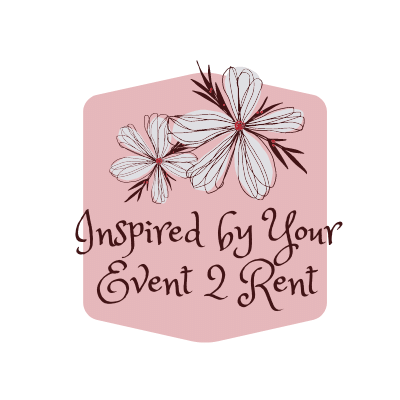                       623-374-2494    Surprise, AZ 		Email: Kym@Inspiredbyyourevent2rent.com		Website: inspiredbyyourevent2rent.com                Your Wedding Planning Worksheet
      Here is a helpful detailed way to plan and organize your wedding. Starting with 1 yr. to 6 months ahead (check off when done)What kind of wedding do you want?  Formal____ Informal____ Country_____ Casual______ Other_____What budget do I have? My budget is $_________________Make out your guest list and gather addresses.  Guest Count______________Reserve ceremony site at:_______________________________________________________________Your reception site at:__________________________________________________________________Choose your Attendants________________________________________________________________Buy your dress, veil, shoes, and garter (Bridal Shop Name) _____________________________________Book your Officiant (Name)________________________________ Phone________________________Book your Caterer (Name)_________________________________ Phone________________________Order Wedding Cake (From)_______________________________  Phone________________________Book your Florist Name __________________________________  Phone________________________Book or plan your music for Ceremony (Name)_____________________ Ph______________________Book or plan your music for Reception (Name)_____________________ Ph______________________Book your Photographer (Name) ____________________________ Phone_______________________Plan and book your Honeymoon Send out your “Save The Date” Page 14 months to 6 months ahead (check off when done)Reserve your rental equipment as in chairs, tables, linens, centerpieces, and dishwareOrder your Invitations and Thank You Notes.Register for your Gifts (Which Stores)_____________________________________________________Purchase your Wedding RingsReserve Grooms Attire (from)_________________________________ Ph________________________Reserve Grooms Attendants’ Attire (From)_______________________Ph________________________Purchase any Lingerie or Stockings (Oh My)Book a room for wedding nightChoose gifts for wedding partyReserve accommodations for out-of-town guests(If Needed) Sign up for dance lessons (It never Hurts)2 months to 4 months ahead (check off when done)Discuss the details of your menu and service with catererChoose any readings for Ceremony or write your own vowsDiscuss service with OfficiantSchedule Rehearsal timeBook Rehearsal Dinner (From)________________________________ Ph________________Ct_______Mail InvitationsTry out your Hair style for the Wedding Day!Page 21 month to 2 months ahead (check off when done)Buy Guest BookObtain Marriage LicenseIf you intend to change your last name – Prepare necessary documentsSend change-of address to Post Office2 weeks ahead (check of when done)Have final dress fitting with shoes and veil (Hint) break in wedding shoes at homeBegin seating arrangements, write out place cardsNotify Caterer of guest count1 week ahead (check off when done)Finalize your seating PlanAssign someone specific responsibilities, as in, hand out corsages, boutonnieres ETC….Pick up dressConfirm any last details with CatererConfirm Honeymoon arrangements (Give your Itinerary to family in case of emergency)Pack for HoneymoonHave your Bridal Shower and Grooms night out!1 day ahead (check off when done)Have Manicure and PedicureRehearse CeremonyGo to rehearsal dinner; give gifts to wedding partyPrepare tip and payment envelopes for Officiant and DJ Day of your Wedding!Get your Hair and makeup donePut on your Wedding Dress, Take a deep sigh, Relax and drink a Mimosa!  You Look Beautiful!Have a Happy and Blessed Wedding from “Inspired by Your Event 2 Rent” Page 3                                     Budget PlannerBefore you plan your wedding, Know how much you can spend! As a rule, you’ll need approximately 50° of your budgets for the reception, IE... (Location, food, beverages and any rental equipment. You will need approximately 10° each for flowers, photography, attire, and music. The last 10° is used for invitations, favors and other details.Ceremony and Reception					      Flowers                 Photography	                                                    AttireGuest List Planner1.Name(s)___________________________________________________          ______ Save The Date SentAddress_____________________________________________________          ______ Invitation Sent____________________________________________________________         ______ RSVP ReceivedTelephone Number____________________________________________          ______ Thank You SentE-mail Address _______________________________________________          Number Attending __________2.Name(s)___________________________________________________          ______ Save The Date SentAddress_____________________________________________________          ______ Invitation Sent____________________________________________________________         ______ RSVP ReceivedTelephone Number____________________________________________          ______ Thank You SentE-mail Address _______________________________________________          Number Attending __________3.Name(s)___________________________________________________          ______ Save The Date SentAddress_____________________________________________________          ______ Invitation Sent____________________________________________________________         ______ RSVP ReceivedTelephone Number____________________________________________          ______ Thank You SentE-mail Address _______________________________________________          Number Attending __________4.Name(s)___________________________________________________          ______ Save The Date SentAddress_____________________________________________________          ______ Invitation Sent____________________________________________________________         ______ RSVP ReceivedTelephone Number____________________________________________          ______ Thank You SentE-mail Address _______________________________________________          Number Attending __________5.Name(s)___________________________________________________          ______ Save The Date SentAddress_____________________________________________________          ______ Invitation Sent____________________________________________________________         ______ RSVP ReceivedTelephone Number____________________________________________          ______ Thank You SentE-mail Address _______________________________________________          Number Attending __________6.Name(s)___________________________________________________          ______ Save The Date SentAddress_____________________________________________________          ______ Invitation Sent____________________________________________________________         ______ RSVP ReceivedTelephone Number____________________________________________          ______ Thank You SentE-mail Address _______________________________________________          Number Attending __________7.Name(s)___________________________________________________          ______ Save The Date SentAddress_____________________________________________________          ______ Invitation Sent____________________________________________________________         ______ RSVP ReceivedTelephone Number____________________________________________          ______ Thank You SentE-mail Address _______________________________________________          Number Attending __________8.Name(s)___________________________________________________          ______ Save The Date SentAddress_____________________________________________________          ______ Invitation Sent____________________________________________________________         ______ RSVP ReceivedTelephone Number____________________________________________          ______ Thank You SentE-mail Address _______________________________________________          Number Attending __________9.Name(s)___________________________________________________          ______ Save The Date SentAddress_____________________________________________________          ______ Invitation Sent____________________________________________________________         ______ RSVP ReceivedTelephone Number____________________________________________          ______ Thank You SentE-mail Address _______________________________________________          Number Attending __________10.Name(s)__________________________________________________          ______ Save The Date SentAddress_____________________________________________________          ______ Invitation Sent____________________________________________________________         ______ RSVP ReceivedTelephone Number____________________________________________          ______ Thank You SentE-mail Address _______________________________________________          Number Attending __________11.Name(s)__________________________________________________          ______ Save The Date SentAddress_____________________________________________________          ______ Invitation Sent____________________________________________________________         ______ RSVP ReceivedTelephone Number____________________________________________          ______ Thank You SentE-mail Address _______________________________________________          Number Attending __________12.Name(s)__________________________________________________          ______ Save The Date SentAddress_____________________________________________________          ______ Invitation Sent____________________________________________________________         ______ RSVP ReceivedTelephone Number____________________________________________          ______ Thank You SentE-mail Address _______________________________________________          Number Attending __________13.Name(s)__________________________________________________          ______ Save The Date SentAddress_____________________________________________________          ______ Invitation Sent____________________________________________________________         ______ RSVP ReceivedTelephone Number____________________________________________          ______ Thank You SentE-mail Address _______________________________________________          Number Attending __________14.Name(s)__________________________________________________          ______ Save The Date SentAddress_____________________________________________________          ______ Invitation Sent____________________________________________________________         ______ RSVP ReceivedTelephone Number____________________________________________          ______ Thank You SentE-mail Address _______________________________________________          Number Attending __________15.Name(s)__________________________________________________          ______ Save The Date SentAddress_____________________________________________________          ______ Invitation Sent____________________________________________________________         ______ RSVP ReceivedTelephone Number____________________________________________          ______ Thank You SentE-mail Address _______________________________________________          Number Attending __________(Print off more as needed)                                 Reception Seating PlannerTable No______                                   Table No _______Table No______                                   Table No _______Table No______                                   Table No _______Table No______                                   Table No _______Table No______                                   Table No _______Table No______                                   Table No _______Table No______                                   Table No _______                                         Flower PlannerIt is easier to talk with your Florist and stay within your budget if you begin with a list of flowers by season.Year-Round               Spring              Summer               Fall                  Winter        Wedding Party Flowers                                         Description          Ceremony/Reception Flowers                              Description                                  Photographer Planner  PreweddingBride and Attendants getting ready                      Bride leaving for Ceremony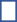 Groom and Attendants getting ready                   Groom leaving for CeremonyMother helping Bride get ready                             ________________________Cake being set up                                                     ________________________ CeremonySigns directing guest to wedding                           Special guest watching ceremonyCeremony site, with guest arriving                        Wedding KissUshers escorting special guest to their seat        Bride and Groom leading recessionalBoth sets of parents entering                                 Guest throwing rice or flower pedalsGroom awaiting Bride				     Signing of Marriage CertificateBridal party awaiting Bride                                    ___________________________Child attendants walking down aisle                    ___________________________Bride walking down the aisle                                ____________________________ PortraitsBride                                                                                   Bride with ParentsGroom                                                                                Groom with Parents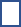 Bride and Groom                                                             Bride and Groom with Bride’s ParentsBride with Detail of back of dress                                Bride and Groom with Bride’s FamilyGroom with Best Man                                                    Bride and Groom with Groom’s Parents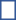 Groom with Groomsmen                                              Bride and Groom with Groom’s FamilyBride with Maid of Honor                                             Bride and Groom with Both sets of ParentsBride with Bridesmaids                                                  ___________________________________Ring Bearer with Flower Girl 		                 ____________________________________Entire wedding Party                                                    ____________________________________				Reception Guest waiting for Bride and Groom                   Bride dancing with her fatherReception area ready for food                            Groom dancing with his motherSeating cards display				  Guests dancingCenterpieces					  Wedding CakePlace settings					  Bride and Groom Cutting cakePeople giving toasts                                              Bride and Groom departingBride and Groom Listening to toasts   	  _________________________Group pictures of guest at tables 		  _________________________Bride and Groom’s first dance		  _________________________                                       Music PlannerFill in the page with your song choices. Give copy to the DJ so they know what to play. Also add list of,“Do NOT play songs”.  Ceremony ReceptionCeremony location Fee                      $Ceremony Decorations                          $Officiant’s Fee                                      $Bride’s Bouquet                                      $Marriage License                                 $Maid of Honor/Bridesmaid Bouquet  $Reception Site Fee                              $Flower Girl’s Accessories                      $Food Cost                                             $Corsages (average 2-4)                         $Cake Cost                                              $Boutonnieres (average 2-4)                 $Beverages Cost                                    $Reception Centerpieces                       $Subtotal                                                $Subtotal                                                  $Photographer’s Fee                            $Bride’s Dress                                         $Engagement Portrait Cost                 $Headpiece and Veil                              $Wedding Album                                  $Bride’s Shoes                                        $Additional Prints Cost                        $Jewelry and Accessories                     $Subtotal                                                $Hair and Makeup                                 $Groom’s Tuxedo or Suit                      $                      MusicGroom’s Shoes                                     $Ceremony Music                                 $Bride and Groom Rings                      $Reception Music                                  $Subtotal                                                $Subtotal                                                $           Gifts, Favors and Extras                      InvitationsWedding Party Gifts                           $Save The Date                                    $Ring Pillow                                           $Invitations and Stamps                     $Guest Book                                          $Subtotal                                              $Subtotal                                               $Total Cost                                            $Calla LillyCherry BlossomCosmosAutumn LeavesAmaryllisCarnationDaffodilDahliaChrysanthemumAnemoneFreesiaDogwoodDaiseyHydrangeaEvergreenGardeniaForsythiaDelphiniumSeasonal BerriesPaper WhiteLilyHelleboreGarden RoseSunflowerPoinsettiaOrchidHyacinthGladiolusRanunculusVerdant LeavesRosesLily of the valleySweet pea, ZinniaClematisPineconesStephanotisPeonyTulip, SnapdragonHollyLarkspur, VioletsBride’s BouquetMaid of Honor BouquetBridesmaid’s BouquetGroom’s BoutonniereBest Man BoutonniereGroomsmen BoutonniereMothers’ CorsagesFathers’ BoutonnieresOtherAlter or Humppa ArrangementsCake TableBride and Groom Table          Song     Performed By       Start timePreludeProcessionalCeremonyRecessional          Song     Performed By       Start timeAwaiting Bride / GroomBride/Groom EntranceCouples first danceBride and Father danceGroom / Mother danceGuest first danceDinner timeDancingSpecial RequestLast DanceBon voyage Song“Don’t play List”